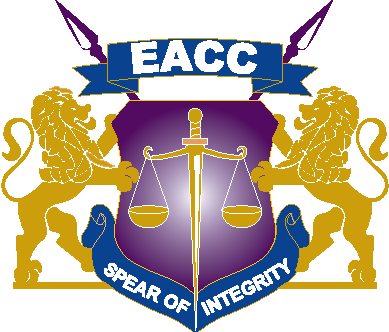        TENDER NUMBER EACC/26/2021-2022IFMIS NEGOTIATION NO: 916504TENDER DOCUMENT FORPROPOSED FACE LIFTING OF EACC’SINTEGRITY CENTER HOUSE -PHASE 1INSTALLATION OF MODULAR DATA CENTRE SUB-CONTRACTADDENDUM ONE 18th January 2022In accordance with the “Tender for Proposed Face Lifting of EACC’s Integrity Centre House – Installation of Modular Data Centre sub-Contract”, EACC Hereby issues Addendum No 1 
SECTION III - EVALUATION AND QUALIFICATION CRITERIAPRELIMINARY EXAMINATIONThe item below shall be deleted from the list of mandatory requirement requested in the tender document.Acknowledgement of Addendum No 1We, the undersigned hereby certify that the addendum is an integral part of the document and the alterations set out in addendum has been incorporated in the tender documentTenderer:………………………………………………………………………….Signed:……………………………………………………………………………….Dated:………………………………………………………………………………..MR 19Mandatory Site Visit Certificate Copy of the document scanned in IFMIS